UruguayUruguayUruguayApril 2025April 2025April 2025April 2025SundayMondayTuesdayWednesdayThursdayFridaySaturday12345678910111213141516171819Tourism WeekMaundy ThursdayGood FridayLanding of the 33 Orientals20212223242526Easter Sunday27282930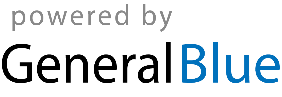 